INFORME N° 22 CENCyA - MODELOS DE INFORMES PREPARADOS DE ACUERDO CON LA RT 37 MODIFICADA POR LA RT 53  ÍNDICEINFORME N° 22 CENCyA - MODELOS DE INFORMES PREPARADOS DE ACUERDO CON LA RT 37 MODIFICADA POR LA RT 53  MODELOS DE INFORMES DE AUDITORÍA, REVISIÓN, OTROS ENCARGOS DEASEGURAMIENTO, CERTIFICACIONES, SERVICIOS RELACIONADOS E INFORMES DE CUMPLIMIENTOPREPARADOS DE ACUERDO CON LA RT 37 MODIFICADA POR LA RT 53Título I – Introducción. Guía para la aplicación de este informeEl objetivo de este informe es poner a disposición del contador en un único documento, los modelos de informes existentes en distintos pronunciamientos y los introducidos por las modificaciones de la RT 37 conformando un modelo integrado, funcional y de rápido acceso.Concordante con sus objetivos, su estructura se corresponde con la de la Resolución Técnica N° 37 modificada por la Resolución Técnica N° 53, de modo que esta equivalencia permita ubicar fácilmente el modelo requerido para solucionar rápidamente las cuestiones de rutina como así también las particulares que requieren un tratamiento específico.Esto significa para algunos encargos, particularmente Auditoría, proporcionar los modelos base de los informes de uso cotidianos y una sección con alternativas sugeridas que podrán incluirse o no de acuerdo con el juicio profesional del contador actuante.El presente informe se irá ampliando en el futuro, así como adecuando a la nueva normativa profesional que se emita. Por esa razón, es altamente recomendable utilizar la última versión disponible en el sitio web de la FACPCE para aplicar apropiadamente los modelos vigentes con sus textos actualizados.Modificaciones a la estructura de los informes de auditoríaEn el siguiente gráfico, se presentan la nueva estructura de los modelos de informes a utilizar en los encargos correspondientes a las secciones III.A, B, C y D de la Resolución Técnica N° 37 y las modificaciones con respecto al modelo anteriormente vigente.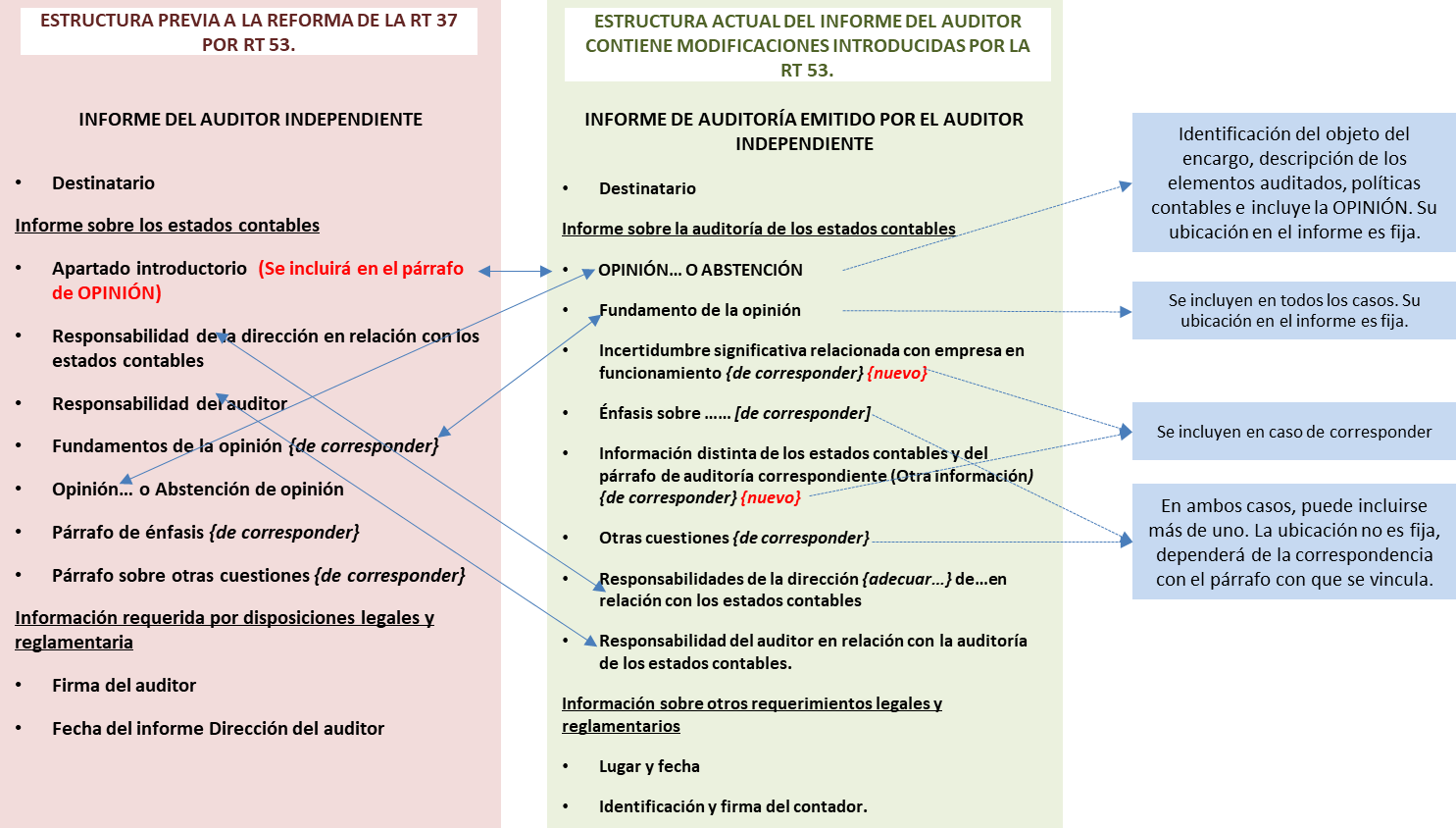 INFORME N° 22 CENCyA - MODELOS DE INFORMES PREPARADOS DE ACUERDO CON LA RT 37 MODIFICADA POR LA RT 53 Cuestiones a considerar para la lectura e interpretación de los modelosLos modelos de informes adjuntos son meramente ilustrativos y por lo tanto no son de aplicación obligatoria.El contador determinará, sobre la base de su criterio profesional, el contenido y la redacción de sus informes de auditoría.Con respecto al orden de los elementos del informe, el párrafo 3 de la secciónIII.A.ii de la Resolución Técnica N° 37 no establece un orden obligatorio, excepto para las secciones “Opinión” y “Fundamentos de la opinión”.El contador podrá incorporar párrafos de énfasis y sobre otras cuestiones en su informe de acuerdo con su evaluación de los temas a comunicar. Su ubicación en el informe dependerá de la naturaleza de información a comunicar o de la situación que lo origina, respectivamente. Párrafos 43 y 48 de la sección III.A.ii de la Resolución Técnica N° 37.Los modelos adjuntos se presentan considerando la información comparativa bajo los enfoques de cifras correspondientes de períodos anteriores (identificados con la sigla “CC”) o de estados comparativos (identificados con la sigla “ECC”), según se definen en los párrafos 59 a 64 de la sección III.A.ii de la Resolución Técnica N° 37Los modelos preparados bajo el enfoque de cifras correspondientes (“CC”) podrían contener el siguiente párrafo educativo: “Las cifras y otra información correspondientes al ejercicio finalizado el … de	de 20X0 son parteintegrante de los estados contables mencionados precedentemente y se las presenta con el propósito de que se interpreten exclusivamente en relación con las cifras y con la información del ejercicio actual”.Este párrafo pretende aclarar el alcance con el cual el contador considera a la información comparativa cuando el enfoque empleado es el de cifras correspondientes.En caso de decidir incorporar este texto educativo, la sección “Opinión” del informe contendrá:un primer párrafo que hace referencia al trabajo realizado o, en su caso, a que ha sido contratado para realizarlo y donde se identifica con precisión la información auditada,un segundo párrafo con el texto educativo ya señalado, yun tercer párrafo con la opinión del auditor.El contador ejercerá su criterio sobre la conveniencia de incluir tal aclaración en su informe y hasta cuándo hacerlo.En la sección de “Opinión” sobre presentación razonable, los modelos hacen referencia a la situación patrimonial de la entidad, así como sus resultados, la evolución de su patrimonio neto y el flujo de su efectivo. La mención a la evolución del patrimonio neto se ha incorporado en los modelos por tratarse de una práctica habitual en Argentina, aunque no es de aplicación única. Otra práctica admitida es hacer referencia solo a la presentación razonable de la situación patrimonial, los resultados y el flujo de efectivo, entendiendo que en ella queda subsumida la evolución del patrimonio neto.Excepto que el modelo indique lo contrario, se asume que el contador realizó todos los procedimientos de auditoría requeridos por las normas profesionales.INFORME N° 22 CENCyA - MODELOS DE INFORMES PREPARADOS DE ACUERDO CON LA RT 37 MODIFICADA POR LA RT 53 Los modelos adjuntos no contemplan la inclusión de la información adicional requerida por disposiciones legales y reglamentarias que puedan disponerse en las distintas jurisdicciones donde se emitan los informes, como, por ejemplo: situación de los registros contables de la entidad; información adicional requerida por CNV; cifras de los principales capítulos de los estados contables auditados. Solo incluyen texto referencial en relación a: deuda exigible y no exigible por el Sistema Integrado Previsional Argentino e información sobre procedimientos sobre prevención del lavado de activos de origen delictivo y financiación del terrorismo.Las situaciones planteadas no son todas las que podrían presentarse en la práctica; podrían existir otras situaciones y combinaciones de circunstancias no contempladas en estos modelos.Referencias generales:i Adaptar según corresponda: en una sociedad anónima: “Presidente y Directores”; en una sociedad de responsabilidad limitada: “Socios Gerentes”; en una entidad sin fines de lucro: “Miembros de la Comisión Directiva”; etcétera. En el caso de que el contador haya sido designado auditor por Asamblea, los informes de auditoría y de revisión se dirigirán a: “Accionistas, Presidente y Directores”.ii Incluir CUIT en caso de ser requerido por el respectivo CPCE.iii Adaptar las denominaciones de los estados contables según corresponda: “estado de situación patrimonial” o “balance general”; “estado de resultados” o “estado de recursos y gastos” en las entidades sin fines de lucro.iv Adaptar según corresponda. En una sociedad anónima: “el Directorio”; en una sociedad de responsabilidad limitada: “la Gerencia”; en una entidad sin fines de lucro: “el Administrador”; etcétera.INFORME N° 22 CENCyA - MODELOS DE INFORMES - Preparados de acuerdo con la RT 37 modificada por la RT 53  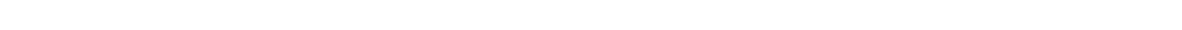 CAPÍTULO VII - SERVICIOS RELACIONADOS  Sección VII.C - Informes especiales no incluidos en el capítulo V  VII.C.01 	Informe especial genérico  INFORME ESPECIAL DE CONTADOR PÚBLICO INDEPENDIENTE  SOBRE ………………………… {COMPLETAR SEGÚN CORRESPONDA}  Señores  Presidente y Directoresi de  ABCD  CUIT N°: ……………ii   Domicilio legal: ……………  Objeto del encargo  He sido contratado por ABCD para emitir un informe especial sobre {indicar el objeto  del  encargo  según  corresponda},  de  acuerdo  con  lo  requerido  por  {indicar,  si  corresponde, la fuente del requerimiento} en relación con {indicar, si corresponde, el  trámite  y/o  información  objeto  del  encargo}.  Dicha  información  ha  sido  firmada  /  inicialada por mí para propósitos de identificación solamente, y en adelante, referida  como “la Información objeto del encargo”.  Responsabilidades de la Direccióniv  La  Direccióniv  de  ABCD  es  responsable  de  la  preparación  y  presentación  de  la  
Información objeto del encargo de acuerdo con lo requerido por {indicar la fuente del  requerimiento} y del cumplimiento de {hacer referencia, según corresponda, a las  normas  del  regulador  y/o  normas  legales  que  se  utilizaron  para  preparar  dicha  información}.  Responsabilidades del contador público  Mi responsabilidad consiste en la emisión del presente informe especial, basado en mi  tarea  profesional,  que  se  detalla  en  la  sección  siguiente,  para  cumplir  con  los  requerimientos de {indicar, según corresponda, el organismo de control mencionado  en la primera sección de este informe}. Soy independiente de ABCD y he cumplido las  demás responsabilidades de ética de conformidad con los requerimientos del Código  de Ética del Consejo Profesional de Ciencias Económicas de ………………………… y  de la Resolución Técnica N° 37 de la Federación Argentina de Consejos Profesionales  5  INFORME N° 22 CENCyA - MODELOS DE INFORMES - Preparados de acuerdo con la RT 37 modificada por la RT 53  de Ciencias Económicas (FACPCE).  Tarea profesional  Mi tarea profesional fue desarrollada de conformidad con las normas sobre informes  especiales establecidas en la sección VII.C de la Resolución Técnica N° 37 de la  FACPCE,  y  consistió  en  la  aplicación  de  ciertos  procedimientos  necesarios  para  corroborar cierta información incluida en el Anexo I adjunto. Dichas normas exigen que  cumpla los requerimientos de ética, así como que planifique y ejecute la tarea que me  permita emitir el presente informe especial.  En un encargo para emitir un informe especial, se aplica una serie de procedimientos,  y se limita a dar una manifestación de hallazgos derivados de la tarea, que son los  resultados  obtenidos  de  los  procedimientos  aplicados.  Este  servicio  mejora  la  confiabilidad  de  la  información  objeto  del  trabajo,  al  estar  acompañada  por  una  manifestación profesional independiente que es diferente de la de los encargos de  aseguramiento incluidos en los capítulos III, IV y V de la Resolución Técnica N° 37.  Los  procedimientos  detallados  abajo  han  sido  aplicados  sobre  los  registros  y  documentación  que  me  fueron  suministrados  por  ABCD.  Mi  tarea  se  basó  en  la  premisa que la información proporcionada es precisa, completa, legítima y libre de  fraudes y otros actos ilegales, para lo cual he tenido en cuenta su apariencia y  estructura formal.   Se detallan a continuación los procedimientos realizados:  1.  Cotejar …  2.  Recalcular …  3.  {Describir otros procedimientos}  Manifestación profesional  Sobre  la  base  del  trabajo  realizado,  cuyo  alcance  se  describe  en  la  sección  precedente, informo que de las corroboraciones realizadas sobre la Información objeto  del encargo, no surgieron hallazgos que afecten el cumplimiento por parte de la  Sociedad 	con 	los 	requerimientos 	de 	………………………… 	{Indicar, 	según  corresponda, el organismo de control mencionado en  la primera sección de este  informe}.  Sobre  la  base  del  trabajo  realizado,  cuyo  alcance  se  describe  en  la  sección  precedente, informo que de las corroboraciones realizadas no surgieron hallazgos que  afecten la determinación de la Información objeto del encargo.  Sobre  la  base  del  trabajo  realizado,  cuyo  alcance  se  describe  en  la  sección  precedente, 	informo 	que 	de 	las 	corroboraciones 	realizadas 	{adecuar 	según  corresponda en función a los procedimientos aplicados} no surgieron hallazgos que  mencionar que afecten la Información objeto del encargo.  6  INFORME N° 22 CENCyA - MODELOS DE INFORMES - Preparados de acuerdo con la RT 37 modificada por la RT 53  Sobre  la  base  del  trabajo  realizado,  cuyo  alcance  se  describe  en  la  sección  precedente, informo que:  a. {detallar cada hallazgo}  b. …  c. …  Otras cuestiones: Restricción a la distribución y uso de este informe  Mi informe ha sido preparado exclusivamente para uso de la Direccióniv de la Sociedad  y  para  su  presentación  ante  {indicar,  si  corresponde,  el  organismo  de  control  correspondiente} en relación con {hacer referencia al asunto mencionado en la primera  sección del informe}; por lo tanto, no asumo responsabilidad en el caso de que sea  utilizado, o se haga referencia a él o sea distribuido con otro propósito.  [Lugar y fecha]  [Identificación y firma del contador]  INFORME ESPECIAL DE CONTADOR PÚBLICO INDEPENDIENTE  SOBRE ………………………… {COMPLETAR SEGÚN CORRESPONDA}  Señores  Presidente y Directoresi de  ABCD  CUIT N°: ……………ii   Domicilio legal: ……………  Objeto del encargo  He sido contratado por ABCD para emitir un informe especial sobre {indicar el objeto  del  encargo  según  corresponda},  de  acuerdo  con  lo  requerido  por  {indicar,  si  corresponde, la fuente del requerimiento} en relación con {indicar, si corresponde, el  trámite 	y/o 	información 	objeto 	del 	encargo}. 	Dicha 	información 	ha 	sido  firmada/inicialada por mí para propósitos de identificación solamente, y en adelante,  referida como “la Información objeto del encargo”.  Responsabilidades de la Direccióniv  La  Direccióniv  de  ABCD  es  responsable  de  la  preparación  y  presentación  de  la  Información objeto del encargo de acuerdo con lo requerido por {indicar la fuente del  requerimiento} y del cumplimiento de {hacer referencia, según corresponda, a las  normas  del  regulador  y/o  normas  legales  que  se  utilizaron  para  preparar  dicha  información}.  Responsabilidades del contador público  Mi responsabilidad consiste en la emisión del presente informe especial, basado en mi  tarea  profesional,  que  se  detalla  en  la  sección  siguiente,  para  cumplir  con  los  requerimientos de {indicar, según corresponda, el organismo de control mencionado  7  INFORME N° 22 CENCyA - MODELOS DE INFORMES - Preparados de acuerdo con la RT 37 modificada por la RT 53  en la primera sección de este informe}. Soy independiente de ABCD y he cumplido las  demás responsabilidades de ética de conformidad con los requerimientos del Código  de Ética del Consejo Profesional de Ciencias Económicas de ………………………… y  de la Resolución Técnica N° 37 de la Federación Argentina de Consejos Profesionales  de Ciencias Económicas (FACPCE).  Tarea profesional  Mi tarea profesional fue desarrollada de conformidad con las normas sobre informes  especiales establecidas en la sección VII.C de la Resolución Técnica N° 37 de la  FACPCE,  y  consistió  en  la  aplicación  de  ciertos  procedimientos  necesarios  para  corroborar cierta información incluida en el Anexo I adjunto. Dichas normas exigen que  cumpla los requerimientos de ética, así como que planifique y ejecute la tarea que me  permita emitir el presente informe especial.  En un encargo para emitir un informe especial, se aplica una serie de procedimientos,  y se limita a dar una manifestación de hallazgos derivados de la tarea, que son los  resultados  obtenidos  de  los  procedimientos  aplicados.  Este  servicio  mejora  la  confiabilidad  de  la  información  objeto  del  trabajo,  al  estar  acompañada  por  una  manifestación profesional independiente que es diferente de la de los encargos de  aseguramiento incluidos en los capítulos III, IV y V de la Resolución Técnica N° 37.  Procedimientos realizados, hallazgos y manifestación profesional  Los  procedimientos  detallados  abajo  han  sido  aplicados  sobre  los  registros  y  documentación  que  me  fueron  suministrados  por  ABCD.  Mi  tarea  se  basó  en  la  premisa que la información proporcionada es precisa, completa, legítima y libre de  fraudes y otros actos ilegales, para lo cual he tenido en cuenta su apariencia y  estructura formal.   Sobre la base del trabajo realizado, informo los hallazgos surgidos de la realización de  cada procedimiento realizado:  Otras cuestiones: Restricción a la distribución y uso de este informe  Mi informe ha sido preparado exclusivamente para uso de la Direccióniv de la Sociedad  y  para  su  presentación  ante  {indicar,  si  corresponde,  el  organismo  de  control  correspondiente} en relación con {hacer referencia al asunto mencionado en la primera  sección de este informe}; por lo tanto, no asumo responsabilidad en el caso de que  sea utilizado, o se haga referencia a él o sea distribuido con otro propósito.  [Lugar y fecha]  [Identificación y firma del contador]  8  INFORME N° 22 CENCyA - MODELOS DE INFORMES - Preparados de acuerdo con la RT 37 modificada por la RT 53  INFORME ESPECIAL DE CONTADOR PÚBLICO INDEPENDIENTE  SOBRE BALANCE DE SUMAS Y SALDOS AL … DE …………… DE 20X1  Señores  Presidente y Miembros del Consejo de Administración de  Cooperativa ABCD  CUIT N°: ……………ii   Domicilio legal: ……………  Informe sobre balance de sumas y saldos  Objeto del encargo  He sido contratado por la Cooperativa ABCD para emitir un informe especial sobre el  balance de sumas y saldos de las cuentas patrimoniales al … de …………… de 20X1  y de las cuentas de resultados por el período de …………… meses finalizado en dicha  fecha,  de  acuerdo  con  lo  requerido  por  el  Instituto  Nacional  de  Asociativismo  y  Economía Social (INAES) – Res. N° 996/2021. Dicha información ha sido firmada /  inicialada por mí para propósitos de identificación solamente, y en adelante, referida  como “la Información objeto del encargo”.  Responsabilidades del Consejo de Administración de la Cooperativa  El  Consejo  de  Administración  de  la  Cooperativa  ABCD  es  responsable  de  la  preparación y presentación de la Información objeto del encargo de acuerdo con lo  requerido por el INAES y del cumplimiento de artículo 81 in fine de la Ley N° 20.337 y  Resolución N° 996/2021 del INAES.  Responsabilidades del contador público  Mi responsabilidad consiste en la emisión del presente informe especial, basado en mi  tarea  profesional,  que  se  detalla  en  la  sección  siguiente,  para  cumplir  con  los  requerimientos del INAES.  Tarea profesional  Mi tarea profesional fue desarrollada de conformidad con las normas sobre informes  especiales establecidas en la sección VII.C de la Resolución Técnica N° 37 de la  Federación Argentina de Consejos Profesionales de Ciencias Económicas (FACPCE)  y consistió en la aplicación de ciertos procedimientos necesarios para corroborar el  cumplimiento por parte de la Cooperativa con los requerimientos del INAES.  En un encargo para emitir un informe especial, se aplica una serie de procedimientos,  y se limita a dar una manifestación de hallazgos derivados de la tarea, que son los  resultados  obtenidos  de  los  procedimientos  aplicados.  Este  servicio  mejora  la  confiabilidad  de  la  información  objeto  del  trabajo,  al  estar  acompañada  por  una  manifestación profesional independiente que es diferente de la de los encargos de  aseguramiento incluidos en los capítulos III, IV y V de la Resolución Técnica N° 37.  Los procedimientos detallados a continuación han sido aplicados sobre los registros y  documentación que me fueron suministrados por la Cooperativa. Mi tarea se basó en  la premisa que la información proporcionada es precisa, completa, legítima y libre de  9  INFORME N° 22 CENCyA - MODELOS DE INFORMES - Preparados de acuerdo con la RT 37 modificada por la RT 53  fraudes y otros actos ilegales, para lo cual he tenido en cuenta su apariencia y  estructura formal.  Los procedimientos realizados consistieron únicamente en:  {Ejemplos de los procedimientos realizados}  1. 	cotejo  del  balance  de  sumas  y  saldos  con  los  registros  contables  de  la  Cooperativa;  a) 	cotejo del total de sumas con el total del Debe y del Haber del libro Diario al ...  de …………… de 20X1;  b) 	cotejo del total de los saldos del listado de cuentas con los respectivos saldos  de las cuentas de los registros contables (Mayor General);  c) 	comprobar que no hayan quedado cuentas del Mayor General sin incorporar  al balance de sumas y saldos;  2. 	comprobaciones aritméticas de la información contenida en el balance de sumas y  saldos;  3. 	revisión conceptual del balance de sumas y saldos;  4. 	examen de las actas de asamblea y del Consejo de Administración;  5. 	revisión comparativa de la información contable en su relación con la del último  cierre del ejercicio, con la de los períodos intermedios anteriores y con la del  período intermedio equivalente del ejercicio anterior;  6. 	comprobaciones globales de razonabilidad {Detallar las que fueron realizadas};  • 	comprobación analítica del monto de depreciaciones / amortizaciones de los  bienes de uso / activos intangibles del período;  
• 	…………………………  • 	…………………………  7. 	indagación a funcionarios y empleados del ente cooperativo al que corresponde la  información contable objeto de auditoría, respecto de aspectos importantes que  pudieran afectar a la información contenida en dichos estados;  8. 	comprobación de la distribución o capitalización de excedentes dispuesta por la  Asamblea del ... de ……………. de 20X1 {de aquellos ejercicios en que hubo  superávit};  9. 	comprobación de la aplicación del fondo de acción asistencial y laboral y para  estímulo del personal y del fondo de educación y capacitación cooperativa {de  encontrarse 	éstos 	constituidos}, 	mediante 	su 	cotejo 	con 	la 	respectiva  documentación que respalda el empleo de los mencionados fondos a los fines  específicos que determinaron su creación;  10. recálculo  de  los  intereses  devengados  al  cierre  del  período  por  préstamos  bancarios tomados por la Cooperativa;  
11. {Otros procedimientos, de corresponder}  Manifestación profesional  Sobre  la  base  del  trabajo  realizado,  cuyo  alcance  se  describe  en  la  sección  precedente,  informo  que  de  las  corroboraciones  realizadas  en  función  de  los  procedimientos  aplicados,  no  surgieron  hallazgos  que  mencionar  que  afecten  la  
Información objeto del encargo  Otras cuestiones  a) Moneda de presentación {Párrafo a agregar en el caso de que la Cooperativa  no haya contabilizado el ajuste por inflación del período}  La información presentada en el balance de sumas y saldos de la Cooperativa es  histórica; esto es, sin contemplar los efectos del cambio en el poder adquisitivo de la  moneda.  Por  lo  tanto,  debe  ser  leída  teniendo  en  cuenta  tal  consideración  para  interpretarla en forma adecuada, dado que las cifras expuestas en el balance de  sumas y saldos adjunto pueden diferir significativamente de los saldos ajustados por  10  INFORME N° 22 CENCyA - MODELOS DE INFORMES - Preparados de acuerdo con la RT 37 modificada por la RT 53  inflación que surgirían de aplicar las Normas Contables Profesionales Argentinas.  b) Restricción a la distribución y uso de este informe  Mi informe ha sido preparado exclusivamente para uso del Consejo de Administración  de la Cooperativa y para su presentación ante el INAES; por lo tanto, no asumo  responsabilidad en el caso de que sea utilizado, o se haga referencia a él o sea  distribuido con otro propósito.  Informe sobre otros requerimientos legales y reglamentarios  a) 	Al  …  de  ……………  de  20X1,  los  libros  y  registraciones  contables  de  la  Cooperativa ABCD exigidos por la Ley de Cooperativas han sido llevados en sus  aspectos formales de conformidad con las disposiciones legales vigentes.  b) 	Según  surge  de  los  registros  contables  de  la  Cooperativa  ABCD,  el  pasivo  devengado al … de …………… de 20X1 a favor del Sistema Integrado Previsional  Argentino en concepto de aportes y contribuciones previsionales ascendía a $  …………… y no era exigible a esa fecha {o “siendo $ …………… exigibles y $  …………… no exigibles a esa fecha”}.  c) 	La Cooperativa se encuentra alcanzada por la contribución especial establecida  por la Ley N° 23.427, encontrándose inscripta con la CUIT 00-00000000-00. Al …  de  ……………  de  20X1,  según  surgen  de  sus  registros  contables,  la  deuda  devengada en concepto del Fondo para Educación y Promoción Cooperativa –  Ley N° 23.427 asciende a $ …………… no siendo exigibles a esa fecha {o “de los  cuales $ …………… eran exigibles a esa fecha”}.  d) {Otras ………………………… de acuerdo a cada jurisdicción}.   [Lugar y fecha]  [Identificación y firma del contador]  11  INFORME N° 22 CENCyA - MODELOS DE INFORMES - Preparados de acuerdo con la RT 37 modificada por la RT 53  INFORME ESPECIAL DE CONTADOR PÚBLICO INDEPENDIENTE  SOBRE BALANCE DE SUMAS Y SALDOS AL … DE …………… DE 20X1  Señores  Presidente y Miembros del Consejo de Administración de  Cooperativa ABCD  CUIT N°: ……………ii   Domicilio legal: ……………  Informe sobre balance de sumas y saldos  Objeto del encargo  He sido contratado por la Cooperativa ABCD para emitir un informe especial sobre el  balance de sumas y saldos de las cuentas patrimoniales al … de.................... de 20X1  y de las cuentas de resultados por el período de …………… meses finalizado en dicha  fecha,  de  acuerdo  con  lo  requerido  por  el  Instituto  Nacional  de  Asociativismo  y  Economía Social (INAES) – Res. N° 996/2021. Dicha información ha sido firmada /  inicialada por mí para propósitos de identificación solamente, y en adelante, referida  como “la Información objeto del encargo”.  Responsabilidades del Consejo de Administración de la Cooperativa  El  Consejo  de  Administración  de  la  Cooperativa  ABCD  es  responsable  de  la  preparación y presentación de la Información objeto del encargo de acuerdo con lo  requerido por el INAES y del cumplimiento de artículo 81 in fine de la Ley N° 20.337 y  Resolución N° 996/2021 del INAES.  Responsabilidades del contador público  Mi responsabilidad consiste en la emisión del presente informe especial, basado en mi  tarea  profesional,  que  se  detalla  en  la  sección  siguiente,  para  cumplir  con  los  requerimientos del INAES.  Tarea profesional  Mi tarea profesional fue desarrollada de conformidad con las normas sobre informes  especiales establecidas en la sección VII.C de la Resolución Técnica N° 37 de la  Federación Argentina de Consejos Profesionales de Ciencias Económicas (FACPCE)  y consistió en la aplicación de ciertos procedimientos necesarios para corroborar el  cumplimiento por parte de la Cooperativa con los requerimientos del INAES.  En un encargo para emitir un informe especial, se aplica una serie de procedimientos,  y se limita a dar una manifestación de hallazgos derivados de la tarea, que son los  resultados  obtenidos  de  los  procedimientos  aplicados.  Este  servicio  mejora  la  confiabilidad  de  la  información  objeto  del  trabajo,  al  estar  acompañada  por  una  manifestación profesional independiente que es diferente de la de los encargos de  aseguramiento incluidos en los capítulos III, IV y V de la Resolución Técnica N° 37.  Los procedimientos detallados a continuación han sido aplicados sobre los registros y  documentación que me fueron suministrados por la Cooperativa. Mi tarea se basó en  la premisa que la información proporcionada es precisa, completa, legítima y libre de  12  INFORME N° 22 CENCyA - MODELOS DE INFORMES - Preparados de acuerdo con la RT 37 modificada por la RT 53  fraudes y otros actos ilegales, para lo cual he tenido en cuenta su apariencia y  estructura formal.  Los procedimientos realizados consistieron únicamente en:  {Ejemplos de los procedimientos realizados}  1. 	cotejo  del  balance  de  sumas  y  saldos  con  los  registros  contables  de  la  Cooperativa;  a) 	cotejo del total de sumas con el total del Debe y del Haber del libro Diario al ...  de …………… de 20X1;  b) 	cotejo del total de los saldos del listado de cuentas con los respectivos saldos  de las cuentas de los registros contables (Mayor General);  c) 	comprobar que no hayan quedado cuentas del Mayor General sin incorporar  al balance de sumas y saldos;  2. 	comprobaciones aritméticas de la información contenida en el balance de sumas y  saldos;  3. 	revisión conceptual del balance de sumas y saldos;  4. 	examen de las actas de asamblea y del Consejo de Administración;  5. 	revisión comparativa de la información contable en su relación con la del último  cierre del ejercicio, con la de los períodos intermedios anteriores y con la del  período intermedio equivalente del ejercicio anterior;  6. 	comprobaciones globales de razonabilidad {Detallar las que fueron realizadas};  • 	comprobación analítica del monto de depreciaciones/amortizaciones de los  bienes de uso / activos intangibles del período;  
• 	…………………………  • 	…………………………  7. 	indagación a funcionarios y empleados del ente cooperativo al que corresponde la  información contable objeto de auditoría, respecto de aspectos importantes que  pudieran afectar a la información contenida en dichos estados;  8. 	comprobación de la distribución o capitalización de excedentes dispuesta por la  Asamblea del … de …………… de 20X1 {de aquellos ejercicios en que hubo  superávit};  9. 	comprobación de la aplicación del fondo de acción asistencial y laboral y para  estímulo del personal y del fondo de educación y capacitación cooperativa {de  encontrarse 	éstos 	constituidos}, 	mediante 	su 	cotejo 	con 	la 	respectiva  documentación que respalda el empleo de los mencionados fondos a los fines  específicos que determinaron su creación;  10. recálculo  de  los  intereses  devengados  al  cierre  del  período  por  préstamos  bancarios tomados por la Cooperativa;  
11. {Otros procedimientos, de corresponder}  Manifestación profesional  Sobre  la  base  del  trabajo  realizado,  cuyo  alcance  se  describe  en  la  sección  precedente,  informo  que  de  las  corroboraciones  realizadas  en  función  de  los  procedimientos aplicados, han surgido los siguientes hallazgos:  a) …………………………  b) …………………………  c) …………………………  13  INFORME N° 22 CENCyA - MODELOS DE INFORMES - Preparados de acuerdo con la RT 37 modificada por la RT 53  Otras cuestiones  a) 	Moneda de presentación {Párrafo a agregar en el caso de que la Cooperativa  no haya contabilizado el ajuste por inflación del período}  La información presentada en el balance de sumas y saldos de la Cooperativa es  histórica; esto es, sin contemplar los efectos del cambio en el poder adquisitivo de  la moneda. Por lo tanto, debe ser leída teniendo en cuenta tal consideración para  interpretarla en forma adecuada, dado que las cifras expuestas en el balance de  sumas y saldos adjunto pueden diferir significativamente de los saldos ajustados  por  inflación  que  surgirían  de  aplicar  las  Normas  Contables  Profesionales  Argentinas.  b) 	Restricción a la distribución y uso de este informe  Mi  informe  ha  sido  preparado  exclusivamente  para  uso  del  Consejo  de  14  INFORME N° 22 CENCyA - MODELOS DE INFORMES - Preparados de acuerdo con la RT 37 modificada por la RT 53  Administración de la Cooperativa y para su presentación ante el INAES; por lo  tanto, no asumo responsabilidad en el caso de que sea utilizado, o se haga  referencia a él o sea distribuido con otro propósito.  Informe sobre otros requerimientos legales y reglamentarios  a) 	Al  …  de  ……………  de  20X1,  los  libros  y  registraciones  contables  de  la  Cooperativa ABCD exigidos por la Ley de Cooperativas han sido llevados en sus  aspectos formales de conformidad con las disposiciones legales vigentes.  b) 	Según  surge  de  los  registros  contables  de  la  Cooperativa  ABCD,  el  pasivo  devengado al … de …………… de 20X1 a favor del Sistema Integrado Previsional  Argentino en concepto de aportes y contribuciones previsionales ascendía a $  …………… y no era exigible a esa fecha {o “siendo $ …………… exigibles y $  …………… no exigibles a esa fecha”}.  c) 	La Cooperativa se encuentra alcanzada por la contribución especial establecida  por la Ley N° 23.427, encontrándose inscripta con la CUIT 00-00000000-00. Al …  de  ……………  de  20X1,  según  surgen  de  sus  registros  contables,  la  deuda  devengada en concepto del Fondo para Educación y Promoción Cooperativa –  Ley N° 23.427 asciende a $ …………… no siendo exigibles a esa fecha (o “de los  cuales $ …………… eran exigibles a esa fecha”).  d) 	{Otras ………………………… de acuerdo a cada jurisdicción}  [Lugar y fecha]  [Identificación y firma del contador]  15  Sección VII.C - Informes especiales no incluidos en la secciónVPág.Informe especial genérico015Informe especial sobre balance de sumas y saldos de una Cooperativa – Sin hallazgos derivados de la tarea delcontador029Informe especial sobre balance de sumas y saldos de unaCooperativa – Con hallazgos derivados de la tarea del contador0312Aclaración:  Los trámites o información posible de ser objeto del encargo pueden ser variados  de acuerdo a los requerimientos del regulador. Un ejemplo podría consistir en un  trámite de inscripción de reducción del capital social ante el regulador de personas  jurídicas, el título podría ser: “Informe especial de contador público independiente  sobre  precalificación  del  trámite  de  reducción  del  capital  social  por  pérdidas  acumuladas”.  El objeto del encargo es normalmente información del ente contenida en algún  medio de soporte y que debe ser apropiadamente identificada.  Debe evitarse el uso de expresiones tales como “auditar”, “revisar”, “examinar”,  que podría dar a entender que se trata de encargos de aseguramiento.  De existir hallazgos que afecten la información objeto del encargo, agregar en la  manifestación 	profesional: 	“excepto 	por 	las 	siguientes 	observaciones 	u  excepciones” y detallar a continuación.  Alternativa  1:  Manifestación  relacionada  con  el  cumplimiento  normativo  en  la  Información objeto del encargo indicando que no hay hallazgos que lo afecten.  Alternativa 2: Manifestación relacionada con la determinación de la Información  objeto del encargo, indicando que no hay hallazgos que la afecten.  Alternativa  3:  Manifestación  relacionada  con  la  Información  objeto  del  encargo , indicando que no hay hallazgos que la afecten.  Alternativa 4: Manifestación acerca de cada uno de los hallazgos surgidos de la aplicación de cada uno de los procedimientos aplicados.  Alternativa:  Como  alternativa  al  modelo  de  informe  especial  presentado  anteriormente,  el contador  puede  unificar,  en  una  sección,  la  descripción  de  los  procedimientos realizados y los hallazgos que hayan surgido como resultado de cada procedimiento aplicado.  Procedimientos  realizados  Hallazgos que afectan la  información objeto del encargo  1.  Cotejar …  2.  Recalcular …  3.  {Describir otros procedimientos}  Informe especial sobre balance de sumas y saldos de una  VII.C.02  Cooperativa  Sin hallazgos derivados de la tarea del contador  Informe especial sobre balance de sumas y saldos de una  VII.C.03  Cooperativa  Con hallazgos derivados de la tarea del contador  Alternativa de presentación: Las secciones “Tarea profesional” y “Manifestación  profesional” podrían unificarse, cambiando el título de la sección por “Tarea  profesional y manifestación profesional”  Tarea profesional y manifestación profesional  Mi tarea profesional fue desarrollada de conformidad con las normas sobre informes  especiales establecidas en la sección VII.C de la Resolución Técnica N° 37 de la  Federación Argentina de Consejos Profesionales de Ciencias Económicas (FACPCE)  y consistió en la aplicación de ciertos procedimientos necesarios para corroborar el  cumplimiento por parte de la Cooperativa con los requerimientos del INAES.  En un encargo para emitir un informe especial, se aplica una serie de procedimientos,  y se limita a dar una manifestación de hallazgos derivados de la tarea, que son los  resultados  obtenidos  de  los  procedimientos  aplicados.  Este  servicio  mejora  la  confiabilidad  de  la  información  objeto  del  trabajo,  al  estar  acompañada  por  una  manifestación profesional independiente que es diferente de la de los encargos de  aseguramiento incluidos en los capítulos III, IV y V de la Resolución Técnica N° 37.  Los procedimientos detallados a continuación han sido aplicados sobre los registros y  documentación que me fueron suministrados por la Cooperativa. Mi tarea se basó en  la premisa que la información proporcionada es precisa, completa, legítima y libre de  fraudes y otros actos ilegales, para lo cual he tenido en cuenta su apariencia y  estructura formal.  Los procedimientos realizados y los hallazgos derivados de la tarea, que son los  resultados obtenidos de los procedimientos realizados, se detallan a continuación:  Procedimientos realizados  Hallazgos que afectan la información  objeto del encargo  1) Cotejo del balance de sumas y saldos  con los registros contables de la  Cooperativa;  a) cotejo del total de sumas con el  total del Debe y del Haber del libro  Diario al … de …………… de  20X1;  b) cotejo del total de los saldos del  listado de cuentas con los  respectivos saldos de las cuentas  de los registros contables (Mayor  General); comprobar que no hayan quedado cuentas del Mayor  General sin incorporar al balance  de sumas y saldos.  2) Comprobaciones aritméticas de la  …………………………  información contenida en el balance  de sumas y saldos.  3) …………………………  …………………………  